                              государственное бюджетное общеобразовательное учреждение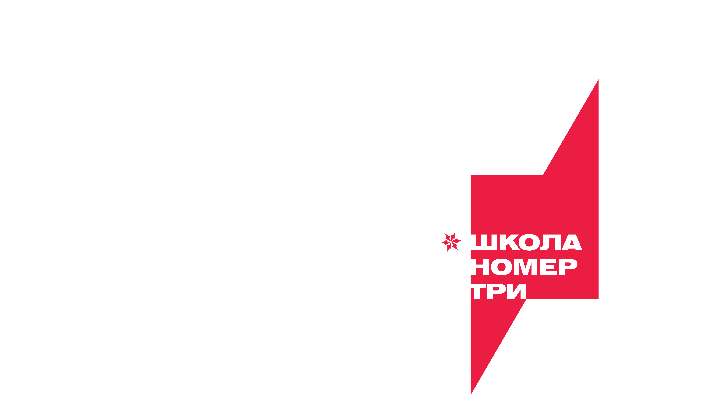 Ненецкого автономного округа «Средняя школа № 3»(ГБОУ НАО «СШ № 3»)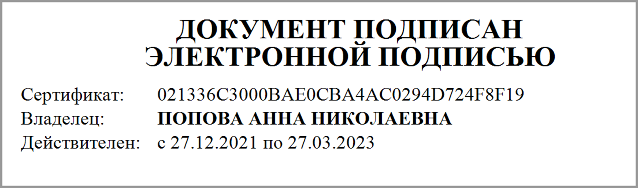 Рабочая программапо алгебредля учащихся 9 классана 2022-2023 уч.год(УМК Вентана-Граф, 2021, А.Г.Мерзляк)                                                                                 2022 годПОЯСНИТЕЛЬНАЯ ЗАПИСКАРабочая программа по предмету «Алгебра», 9 класс составлена на основе Федерального Государственного Образовательного Стандарта основного общего образования, примерной программы:  А.Г. Мерзляк, В.Б. Полонский, М.С. Якир, Е.В. Буцко Математика: программы: 5 – 9 классы – 2 изд., дораб. –  М.: Вентана - Граф, 2018. – 112 с.Программа по алгебре составлена на основе Фундаментального ядра содержания общего образования, требований к результатам освоения образовательной программы основного общего образования, представленных в федеральном государственном образовательном стандарте основного общего образования, с учётом преемственности с примерными программами для начального общего образования по математике. В ней также учитываются доминирующие идеи и положения программы развития и формирования универсальных учебных действий для основного общего образования, которые обеспечивают формирование российской гражданской идентичности, коммуникативных качеств личности и способствуют формированию ключевой компетенции — умения учиться.Цели обучения математике:овладение системой математических знаний и умений, необходимых для применения в практической деятельности, изучения смежных дисциплин, продолжения образования;интеллектуальное развитие, формирование качеств личности, необходимых человеку для полноценной жизни в современном обществе, свойственных математической деятельности: ясности и точности мысли, критичности мышления, интуиции, логического мышления, элементов алгоритмической культуры, пространственных представлений, способности к преодолению трудностей;формирование представлений об идеях и методах математики как универсального языка науки и техники, средства моделирования явлений и процессов;воспитание культуры личности, отношения к математике как к части общечеловеческой культуры, играющей особую роль в общественном развитии.Задачи обучения:приобретения математических знаний и умений;овладение обобщенными способами мыслительной, творческой деятельностей;освоение компетенций: учебно-познавательной, коммуникативной, рефлексивной, личностного саморазвития, ценностно-ориентационной и профессионально-трудового выбора.Описание места учебного предмета «Алгебра» в учебном планеВ соответствии с требованиями Федерального государственного образовательного стандарта основного общего образования предмет «Алгебра» изучается с 7-го по 11-й класс. Согласно федеральному базисному учебному плану, на изучение алгебры в 9-м классе отводится не менее 102 часов, из расчета 3 часа в неделю. ПЛАНИРУЕМЫЕ РЕЗУЛЬТАТЫИзучение алгебры по данной программе способствует формированию у учащихся личностных, метапредметных и предметных результатов обучения, соответствующих требованиям федерального государственного образовательного стандарта основного образования.Личностные результаты:  Воспитание российской гражданской идентичности: патриотизма, уважения к Отечеству, осознания вклада отечественных учёных в развитие мировой науки;  Ответственное отношение к учению, готовность и способность обучающихся к саморазвитию и самообразованию на основе мотивации к обучению и познанию; Осознанный выбор и построение дальнейшей индивидуальной траектории образования на базе ориентировки в мире профессий и профессиональных предпочтений с учётом устойчивых познавательных интересов, а также на основе формирования уважительного отношения к труду, развитие опыта участия в социально значимом труде; Умение контролировать процесс и результат учебной и математической деятельности;Критичность мышления, инициатива, находчивость, активность при решении математических задач. Метапредметные результаты: Умение самостоятельно определять цели своего обучения, ставить и формулировать для себя новые задачи в учёбе, развивать мотивы и интересы своей познавательной деятельности;  Умение соотносить свои действия с планируемыми результатами, осуществлять контроль своей деятельности в процессе достижения результата, определять способы действий в рамках предложенных условий и требований, корректировать свои действия в соответствии с изменяющейся ситуацией;  Умение определять понятия, создавать обобщения, устанавливать аналогии, классифицировать, самостоятельно выбирать основания и критерии для классификации;  Развитие компетентности в области использования информационно-коммуникационных технологий; Умение видеть математическую задачу в контексте проблемной ситуации в других дисциплинах, в окружающей жизни;  Умение находить в различных источниках информацию, необходимую для решения математических проблем, и представлять её в понятной форме, принимать решение в условиях неполной или избыточной , точной или вероятностной информации  Умение выдвигать гипотезы при решении задачи, понимать необходимость их проверки. Предметные результаты: Осознание значения математики для повседневной жизни человека;Представление о математической науке как сфере математической деятельности, об этапах её развития, о её значимости для развития цивилизации; Развитие умений работать с учебным математическим текстом, точно и грамотно выражать свои мысли с применением математической терминологии и символики, проводить классификации, логические обоснования;Владение базовым понятийным аппаратом по основным разделам содержания;систематические знания о функциях и их свойствах;Математические умения и навыки: выполнять вычисления с действительными числами: решать уравнения, неравенства, системы уравнений и неравенств: решать текстовые задачи арифметическим способом, способом составления и решения уравнений; проводить практические расчёты; выполнять тождественные преобразования рациональных выражений; выполнять операции над множествами; исследовать функции и строить их графики; решать простейшие комбинаторные задачи.Алгебраические выраженияВыпускники научатся:- оперировать понятиями "тождество", "тождественное преобразование", решать задачи, содержащие буквенные данные, работать с формулами;- оперировать понятиями "квадратный корень", применять его в вычислениях;- выполнять преобразование выражений, содержащих степени с целыми показателями и квадратные корни;- выполнять тождественные преобразования рациональных выражений на основе правил действий над многочленами и алгебраическими дробями;- выполнять разложение многочленов на множители.Выпускник получит возможность:- выполнять многошаговые преобразования рациональных выражений, применяя широкий набор способов и приёмов;- применять тождественные преобразования для решения задач из различных разделов курса.УравненияВыпускник научиться:- решать основные виды рациональных уравнений с одной переменной, системы двух уравнений с двумя переменными;- понимать уравнение как важнейшую математическую модель для описания и изучения разнообразных реальных ситуаций, решать текстовые задачи алгебраическим методом;- применять графические представления для исследования уравнений, исследования и решения систем уравнений с двумя переменными.Выпускник получит возможность:- овладеть специальными приёмами решения уравнений и систем уравнений; уверенно применять аппарат уравнений для решения разнообразных задач из математики, смежных предметов, практики;- применять графические представления для исследования уравнений, систем уравнений, содержащих буквенные коэффициенты.НеравенстваВыпускник научиться:- понимать терминологию и символику, связанные с отношением неравенства, свойства числовых неравенств;- решать линейные неравенства с одной переменной и их системы; решать квадратные неравенства с опорой на графические представления;- применять аппарат неравенства для решения задач их различных разделов курса.Выпускник получит возможность:- освоить разнообразные приёмы доказательства неравенств; уверенно применять аппарат неравенств для решения разнообразных математических задач, задач из смежных предметов и практики;- применять графические представления для исследования неравенств, систем неравенств, содержащих буквенные коэффициенты.Числовые множестваВыпускник научится:- понимать терминологию и символику, связанные с понятием множества, выполнять операции на множествами; - использовать начальные представления о множестве действительных чисел.Выпускник получит возможность:- развивать представление о множествах;- развивать представление о числе и числовых системах от натуральных до действительных чисел; о роли вычислений в практике;- развивать и углубить знания о десятичной записи действительных чисел (периодические и непериодические дроби).ФункцииВыпускник научится:- понимать и использовать функциональные понятия, язык (термины, символические обозначения);- строить графики элементарных функций, исследовать свойства числовых функций на основе изучения поведения их графиков;- понимать функцию как важнейшую математическую модель для описания процессов и явлений окружающего мира, применять функциональный язык для описания и исследования зависимостей между физическими величинами;- понимать и использовать язык последовательностей (термины, символические обозначения);- применять формулы, связанные с арифметической и геометрической прогрессиями, и аппарат, сформированный при изучении других разделов курса, к решению задач, в том числе с контекстом из реальной жизни.Выпускник получит возможность:- проводить исследования, связанные с изучением свойств функций, в том числе с использованием компьютера; на основе графиков изученных функций стоить более сложные графики (кусочно-заданные, с "выколотыми" точками и т. п.);- использовать функциональные представления и свойства функций для решения математических задач из различных разделов курса;- решать комбинированные задачи с применением формул n-го члена и суммы n первых членов арифметической и геометрической прогрессий, применяя при этом аппарат уравнений и неравенств;- понимать арифметическую и геометрическую прогрессии как функции натурального аргумента; связывать арифметическую прогрессию с линейным ростом, геометрическую - с экспоненциальным ростом.Элементы прикладной математикиВыпускник научится:- использовать в ходе решения задач элементарные представления, связанные с приближёнными значениями величин;- использовать простейшие способы представления и анализа статистических данных;- находить относительную частоту и вероятность случайного события;- решать комбинаторные задачи на нахождение числа объектов или комбинаций.Выпускник получит возможность:- понять, что числовые данные, которые используются для характеристики объектов окружающего мира, являются преимущественно приближёнными, что по записи приближённых значений, содержащихся в информационных источниках, можно судить о погрешности приближения- понять, что погрешность результата вычислений должна быть соизмерима с погрешностью исходных данных;- приобрести первоначальный опыт организации сбора данных при проведении опроса общественного мнения, осуществлять их анализ, представлять результаты опроса в виде таблицы, диаграммы;- приобрести опыт проведения случайных экспериментов, в том числе с помощью компьютерного моделирования, интерпретации их результатов;- научиться некоторым специальным приёмам решения комбинаторных задач.СОДЕРЖАНИЕ УЧЕБНОГО ПРЕДМЕТА, КУРСАНеравенства (20 часов)Числовые неравенства. Основные свойства числовых неравенств. Сложение и умножение числовых неравенств. Оценивание значения выражения. Неравенства с одной переменной. Решение неравенств с одной переменной. Числовые промежутки. Системы линейных неравенств с одной переменной. Системы рациональных неравенств с модулями. Иррациональные неравенства. Рассуждения от противного. Метод использования очевидны неравенств. Метод применения ранее доказанного неравенства. Метод геометрической интерпретации.Квадратичная функция (38 часов)Повторение и расширение сведений о функции. Свойства функции. Как построить график функции y = kf(x), если известен график функции y = f(x). Как построить графики функций y = f(x) + bи y = f(x + a), если известен график функции y = f(x). Квадратичная функция, её график и свойства. Решение квадратных неравенств. Решение рациональных неравенств. Метод интервалов. Системы уравнений с двумя переменными. Решение задач с помощью систем уравнений второй степени. Как построить график функции , если известен график функции .Элементы прикладной математики (20 часов)Математическое моделирование. Процентные расчёты. Абсолютная и относительная погрешности. Приближённые вычисления. Основные правила комбинаторики. Частота и вероятность случайного события. Классическое определение вероятности. Начальные сведения о статистике.Числовые последовательности (17 часа)Числовые последовательности. Арифметическая прогрессия. Сумма n первых членов арифметической прогрессии. Геометрическая прогрессия. Сумма n первых членов геометрической прогрессии. Сумма бесконечной геометрической прогрессии, у которой | q |Повторение и систематизация учебного материала (3 часов)Упражнения для повторения курса 9 класса. Итоговая контрольная работа.Тематическое планированиеСистема оценки планируемых результатов:Для оценки планируемых результатов данной программой предусмотрено использование:вопросов и заданий для самостоятельной подготовки;заданий для подготовки к итоговой аттестации;тестовых задания для самоконтроля;Виды контроля и результатов обучения:Текущий контрольТематический контрольИтоговый контрольМетоды и формы организации контроля:Устный опрос.Монологическая форма устного ответа.Письменный опрос:Математический диктант;Самостоятельная работа;Контрольная работа.Особенности контроля и оценки по математике: Текущий контроль осуществляется как в письменной, так и в устной форме при выполнении заданий в тетради.Письменные работы можно проводить в виде тестовых или самостоятельных работ на бумаге Время работы в зависимости от сложности работы 5-10 или 15-20 минут урока. При этом возможно введение оценки «за общее впечатление от письменной работы» (аккуратность, эстетика, чистота, и т.д. ). Эта отметка дополнительная и в журнал выносится по желанию ребенка.Итоговый контроль проводится в форме контрольных работ практического типа. В этих работах с начала отдельно оценивается выполнение каждого задания, а затем вводится итоговая отметка. При этом итоговая отметка является не средним баллом, а определяется с учетом тех видов заданий, которые для данной работы являются основными. Итоговая оценка знаний, умений и навыков учащихсяИтоговая оценка выставляется в конце каждой четверти и конце учебного года. Она выводится с учетом результатов устной и письменной проверок . Особую значимость при выведении итоговых оценок имеет оценка письменных работ. Итоговая оценка должна отражать фактическую подготовку ученика, а не выводиться как средняя оценка из всех. Форма промежуточной  аттестации		Промежуточная аттестация проводится в форме итоговой контрольной работы. В рабочей программе предусмотрено 6 контрольных работ:Материально-техническое обеспечение образовательного процессаОсуществление целей данной программы обусловлено использованием в образовательном процессе информационных технологий, технологий проблемного обучения, личностно-ориентированного обучения, технологии использования в обучении игровых методов, проектные методы обучения, технология уровневой дифференциации. Реализация данной программы осуществляется с помощью УМК:Алгебра: 9 класс: учебник для учащихся общеобразовательных учреждений / А.Г. Мерзляк, В.Б. Полонский, М.С. Якир. — М.: Вентана-Граф, 2021.Алгебра: 9 класс: дидактические материалы: пособие для учащихся общеобразовательных учреждений / А.Г. Мерзляк, В.Б. Полонский, Е.М. Рабинович, М.С. Якир. — М.: Вентана-Граф, 2017.Алгебра: 9 класс: методическое пособие / Е.В. Буцко, А.Г. Мерзляк, В.Б. Полонский, М.С. Якир. — М.: Вентана-Граф, 2017.Справочные пособия, научно-популярная и историческая литература:Агаханов Н.Х., Подлипский O.K. Математика: районные олимпиады: 6-11 классы. — М.: Просвещение, 1990.Гаврилова Т.Д. Занимательная математика: 5-11 классы. — Волгоград: Учитель, 2008.Левитас Г.Г. Нестандартные задачи по математике. — М.: ИЛЕКСА, 2007.Перли С.С., Перли Б.С. Страницы русской истории на уроках математики. — М.: Педагогика-Пресс, 1994.Пичугин Л.Ф. За страницами учебника алгебры. — М.: Просвещение, 2010.Пойа Дж. Как решать задачу? — М.: Просвещение, 1975,-Произволов В.В. Задачи на вырост. — М.: МИРОС, 1995,Фарков А.В. Математические олимпиады в школе : 5- 11 классы. — М. : Айрис-Пресс, 2005.Энциклопедия для детей. Т. 11: Математика. — М.: Аванта-+, 2003.http://www.kvant.info/ Научно-популярный физико-математический журнал для школьников и студентов «Квант».Электронные ресурсы:1. Федеральный государственный образовательный стандарт (официальный сайт) http://standart.edu.ru/2. ФГОС (основное общее образование) http://standart.edu.ru/catalog.aspx?CatalogId=25873. Примерная основная образовательная программа образовательного учрежденияhttp://fgosreestr.ru/registry/primernaya-osnovnayaobrazovatelnaya-programma-osnovnogo-obshhego-obrazovaniya-3/4. Примерные программы по учебным предметам (математика) http://standart.edu.ru/catalog.aspx?CatalogId=26295. Система учебников «Алгоритм успеха». Примерная основная образовательная программа образовательного учреждения http://www.vgf.ru/tabid/205/Default.aspx6. Программа по математике (5-9 класс). Издательский центр «Вентана-Граф»http://www.vgf.ru/tabid/210/Default.aspx7. Федеральный портал «Российское образование» http://www.edu.ru1. Российский общеобразовательный портал    http://www.school.edu.ru8. Федеральный портал «Информационно-коммуникационные технологии в образовании» http://www.ict.edu.ru9. Образовательные ресурсы интернета (математика) http://www.alleng.ru/edu/math.htm10. Сайт «Электронные образовательные ресурсы» http://eorhelp.ru/11. Федеральный центр цифровых образовательных ресурсов www.fcior.edu.ru12. Единая коллекция цифровых образовательных ресурсов www.school-collection.edu.ru23. Презентации по всем предметам http://powerpoint.net.ru/24. Сайт учителя математики Е.М.Савченко http://powerpoint.net.ru/СОГЛАСОВАНО
на МО учителей математикиГБОУ НАО «СШ № 3»
(протокол от 30.08.2022 № 1)УТВЕРЖДЕНО
директор ГБОУ НАО «СШ № 3»
приказ от 30.08.2022 № 137№Название разделаКоличество часовВ том числе:В том числе:№Название разделаКоличество часовуроковк/р1Неравенства201912Квадратичная функция383623Элементы прикладной математики201914Числовые последовательности171525Повторение и систематизация учебного материала77ИТОГО:ИТОГО:102956Контрольная работа № 1 по теме «Неравенства»Контрольная работа № 2 по теме «Квадратичная  функция, её график и свойства»Контрольная работа № 3 по теме «Решение квадратных неравенств и систем уравнений»Контрольная работа № 4 по теме «Элементы прикладной математики»Контрольная работа № 5 по теме «Числовые последовательности»Контрольная работа № 6 Промежуточная аттестация «Итоговая контрольная работа»